Hier sind eine Reihe von Verständnisfragen zum Film ...                                       Name:_________________________Aspekt: StoffumwandlungBeschreibe den VersuchsaufbauWelche Beobachtung macht man während des Versuchs?Welche Farbe hat das entstandene Gas?Welche Stoffe haben sich in welche Stoffe umgewandelt?AKKappenberg
KalkkreislaufA05aAKKappenberg1. Brennen von KalkA05a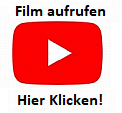 